 13 июля сотрудники Центральной городской библиотеки провели базар головоломок  «Силу уму придают упражнения, а не покой», мероприятие проходило в дружеской атмосфере весело и непринужденно. Ребусы и головоломки были представлены разных уровней, участники мероприятия отвечали на вопросы, зарабатывая фишки, которые затем обменяли на памятные призы. 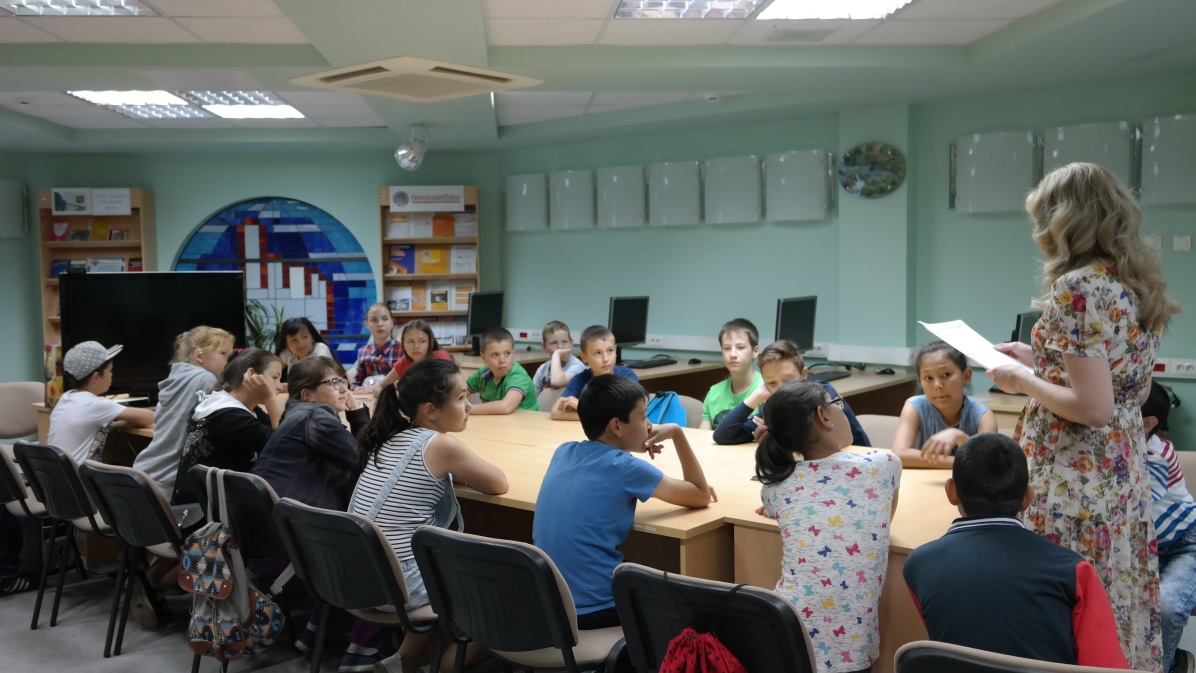 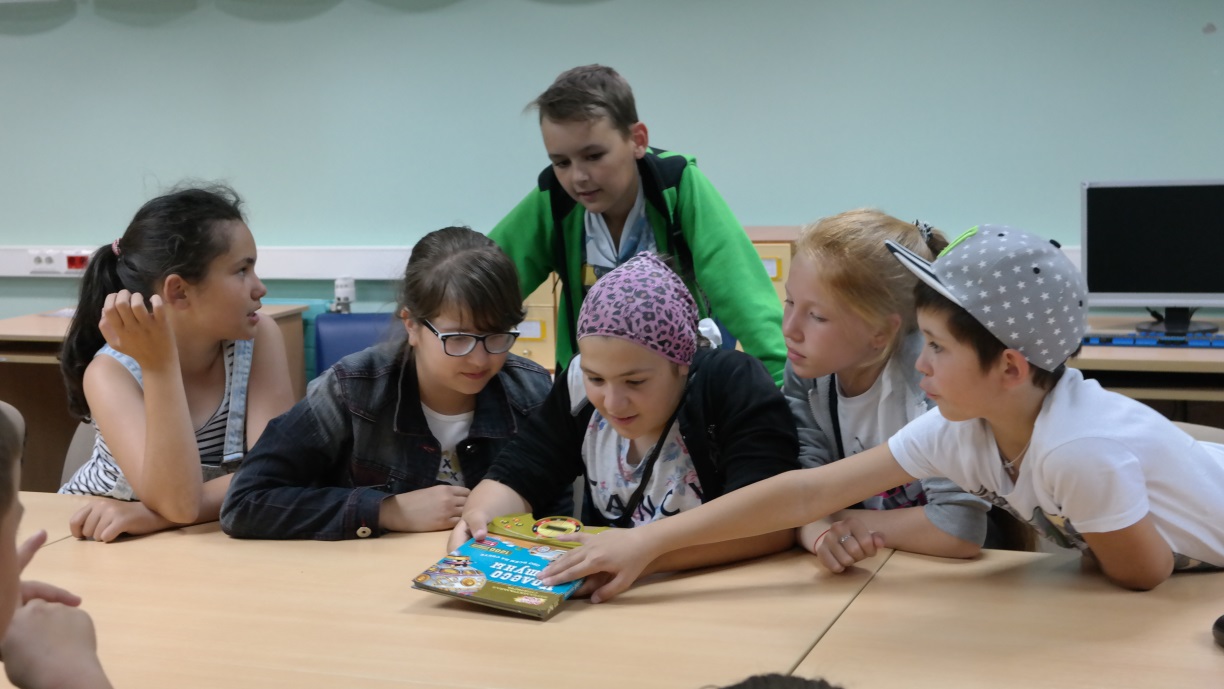 